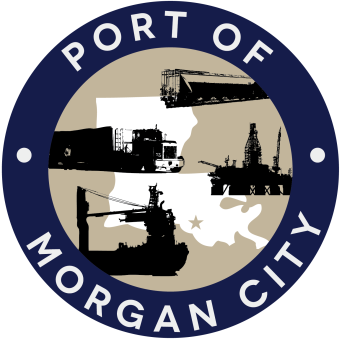 AGENDA AND TERMINAL DISTRICTRegular Meeting of April 10, 2017 – 5:00 p.m. – 7327 Highway 182Call to OrderRoll CallInvocation  Pledge of AllegianceMinutesA.	Regular Meeting of March 13, 2017	B.	Special Meeting of March 22, 2017Finance Report 	A.	Presentation and discussion of financial reports for March 2017 – Deborah GarberB.	InvoicesGuest(s)/Public Comment	A.	United States Coast Guard	B.	Corps of Engineers, New Orleans DistrictRaymond “Mac” Wade - Executive Director’s ReportA.	Consultant – Michael Knobloch, Knobloch Professional Services, LLCB.	Consultant – Clay Breaud, Providence/GSE C.	Consultant – Michael Lowe, GIS Engineering, LLCC.	Cindy Cutrera, Manager of Economic DevelopmentGerard Bourgeois - Legal Report   New Business  Old Business A.	Discussion and any action on leasing, improvements, maintenance and repairs to facility(ies), including Coast Guard lease(s) B. 	Discussion and any action regarding the U.S. Department of Homeland Security grant program, including request for proposals, bids, purchases, project management, generators, computer data system and NOAA ports system(s)C. 	Discussion and any action on Government Operations and Emergency Center including bids, purchases, payments, leasing and Facility Planning and ControlD.	Discussion and any action on Atchafalaya River Channel dredging and sediment management, including equipment purchases, reports, survey services, consulting services and economic study(ies)E.	Discussion and any action on 2016 flood fightAdjournment In accordance with the Americans with Disabilities Act, if you need special assistance, please contact Tori Henry at 985-384-0850, describing the assistance that is necessary. 